Запросо предоставлении разъяснений.13.07.2016 года на официальном сайте РФ для размещения информации о размещении заказов на поставки товаров, выполнение работ, оказание услуг http://zakupki.gov.ru был размещён заказ                     № 0187300005816000242 на выполнение работ  (демонтаж и монтаж оконных блоков  муниципального бюджетного общеобразовательного учреждения «СОШ №2» дошкольные группы). Закупка была объявлена в форме аукциона в электронной форме. Запрос на разъяснение:Разъясните следующее: 1. В характеристике используемых материалов вы требуете выполнение откосов из сендвич панели толщиной не менее 24 мм, согласно ГОСТ используется сендвич панели толщиной 10 мм, просим внести изменение в документацию. 2. Уточните для каких целей вы требуете стеклопакет с двумя энергосберегающими стеклами (среднее и внутреннее), согласно ГОСТ достаточно использование одного энергосберегающего стекла, просим внести изменение в документацию.Разъяснения положений документации от 11.07.2016г. на размещенный заказ № 0187300005816000242 на выполнение работ  (демонтаж и монтаж оконных блоков  муниципального бюджетного общеобразовательного учреждения «СОШ №2» дошкольные группы Руководствуясь СанПин 2.4.1.3049-13 «Санитарно-эпидемиологические требования к устройству, содержанию и организации режима работы дошкольных образовательных организаций», на основании ГОСТ 23166-99 «Блоки оконные. Общие технические условия», учитывая регион проживания приравненный к району Крайнего Севера, а также объект установки (дошкольные группы), были выбраны следующие  материалы к применению:Преимущества сендвич панелей толщиной 24 мм обеспечивают: - дополнительную шумо- и тепло- изоляцию (приведенное сопротивление теплопередачи при           толщине 24 мм составляет не менее 0,9 м2*°С/Вт); - индекс звукоизоляции при толщине 24 мм составляет не менее 24 дБ;- паропроницаемость: т.е. обеспечивается идеальная защита пенных утеплителей и стен от влаги со стороны откосов, тем самым откос защищается от промерзания;-  стойкость к УФ-излучению;-  идеальное сочетание с ПВХ окнами. Использование 2-х энергосберегающих стекол в пакете выбрано с целью не заполнять камеры стеклопакета аргоном или другими газами (т.к. через некоторое время он пропадает), но в тоже время значительно повысить сопротивление теплопередаче,  уменьшает вероятность выпадения конденсата.Исполняющий обязанности директора  школы                                                       С.В. НелюбинаИсполнитель: Специалист по закупкам,  Никулина О.А., 2-59-68Управление образованияадминистрации города ЮгорскаМуниципальное бюджетное общеобразовательное учреждение «Средняя общеобразовательная школа № 2»Мира ул.,  д. 85,  г. Югорск,  628260, Ханты-Мансийский автономный округ- Югра, Тюменская область,Тел./ факс (34675) 7-02-62E -  mail: yugorskschool2@mail.ru  ОКПО 40781326, ИНН/КПП 8622002625/86220100113.07.2016 г. № _______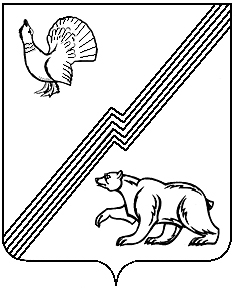 